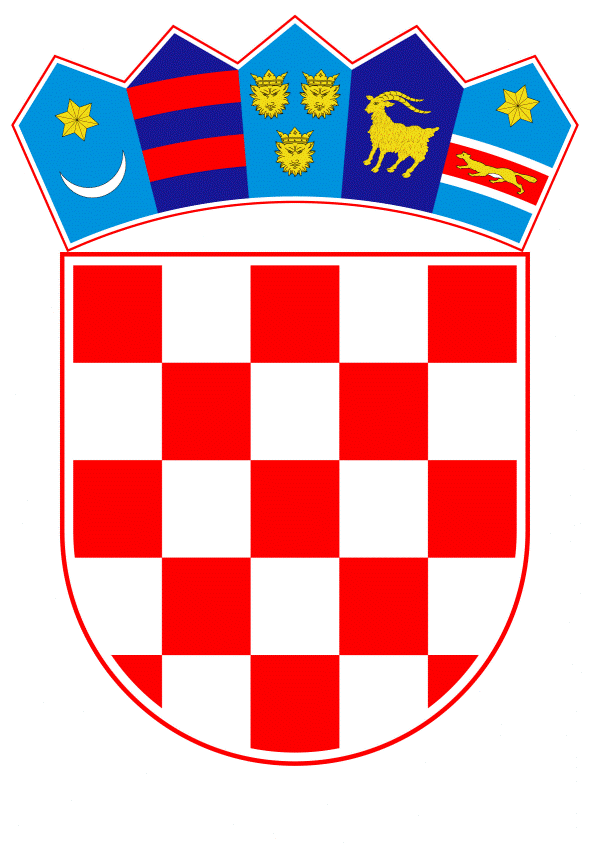 VLADA REPUBLIKE HRVATSKEZagreb,  24. svibnja 2024.______________________________________________________________________________________________________________________________________________________________________________________________________________________________Banski dvori | Trg sv. Marka 2 | 10000 Zagreb | tel. 01 4569 222 | vlada.gov.hrPrijedlogNa temelju članka 31. stavka 3. Zakona o Vladi Republike Hrvatske („Narodne novine“, broj: 150/11, 119/14, 93/16, 116/18 i 80/22), Vlada Republike Hrvatske je na sjednici održanoj _________ 2024. donijelaZ A K L J U Č A KPrima se na znanje Informacija o pripremama Republike Hrvatske za sudjelovanje na 112. zasjedanju Međunarodne konferencije rada koje se održava u Ženevi u razdoblju od 3. do   14. lipnja 2024. Zadužuje se ministar rada, mirovinskoga sustava, obitelji i socijalne politike da imenuje izaslanstvo Republike Hrvatske koje se sastoji od predstavnika Vlade Republike Hrvatske, radnika i poslodavaca.KLASA:	URBROJ:	Zagreb, ______ 2024. PREDSJEDNIKmr. sc. Andrej PlenkovićOBRAZLOŽENJEU Ženevi se od 3. do 14. lipnja 2024. održava 112. zasjedanje Međunarodne konferencije rada na kojem će sudjelovati i tripartitno izaslanstvo Republike Hrvatske, kao punopravne članice Međunarodne organizacije rada (u daljnjem tekstu: MOR). Međunarodna konferencija rada najvažniji je događaj u djelovanju MOR-a koja je specijalizirana agencija Ujedinjenih naroda, čiji je osnovni zadatak osiguranje boljih uvjeta rada i položaja radnika u cijelom svijetu te dostojanstvenog rada za sve. MOR postavlja međunarodne standarde rada, promiče temeljna prava radnika te prilike za zapošljavanje, socijalnu zaštitu i jačanje socijalnog dijaloga. MOR je osnovan 1919. godine i ima 187 država članica. Specifičnost ove organizacije ogleda se u tripartitnom sastavu, odnosno uključenosti predstavnika vlada, radnika i poslodavaca u djelovanje organizacije kao i njihov utjecaj na kreiranje međunarodnih standarda rada (konvencija i preporuka). Prema pravilima MOR-a, svaka država članica dužna je imenovati svoju delegaciju koja će je predstavljati na zasjedanju Međunarodne konferencije rada. Također, Republika Hrvatska dužna je preuzeti financijski trošak sudjelovanja cjelokupne tripartitne delegacije, izuzev troškova sudjelovanja predstavnika Stalne misije Republike Hrvatske pri Uredu Ujedinjenih naroda i ostalim međunarodnim organizacijama u Ženevi.Na prošlogodišnjem 111. zasjedanju Međunarodne konferencije rada, koje se održalo od 5. do 16. lipnja 2023. godine, hrvatsko izaslanstvo brojalo je ukupno 13 predstavnika. To uključuje dva predstavnika radnika, dva predstavnika poslodavaca i devet predstavnika Vlade Republike Hrvatske, od kojih su dva predstavnika Stalne misije Republike Hrvatske pri Uredu Ujedinjenih naroda i ostalim međunarodnim organizacijama u Ženevi.U ožujku 2024. godine na 350. zasjedanju Upravljačkog tijela MOR-a, donesena je odluka o održavanju 112. zasjedanja Međunarodne konferencije rada u fizičkom formatu. Praćenje plenarnog zasjedanja i odbora Međunarodne konferencije rada bit će omogućeno virtualnim putem, no sudjelovanje u raspravi na zasjedanjima odbora bit će moguće samo delegatima koji će biti fizički prisutni na zasjedanjima u Ženevi. Međunarodna konferencija rada birat će, tajnim glasovanjem, članove Upravljačkog tijela za mandatno razdoblje od 2024. do 2027. Izborni kolegij vlade sastat će se 7. lipnja, a 10. lipnja predviđen je za sastanak izbornih kolegija poslodavaca i radnika.U skladu s postojećom praksom, tri stalne točke dnevnog reda bit će obrađene kako slijedi: na plenarnim sjednicama razmatrat će se izvješća predsjedatelja Upravljačkog tijela i generalnog direktora;Financijski odbor razmatrat će informacije o programu i proračunu te druga povezana pitanja;Odbor za primjenu standarda razmatrat će informacije i izvješća o provedbi konvencija i preporuka.Odbor za opće poslove, kao jedan od stalnih odbora, raspravljat će abrogaciju četiri međunarodne radne konvencije. Uz plenarno zasjedanje i stalne odbore, zasjedat će i tri tehnička odbora na kojima će se raspraviti sljedeće teme:a)	zaštita od bioloških opasnost (postavljanje standarda, prva rasprava);b)	strateški cilj temeljnih načela i prava na radu (ponavljajuća rasprava) i c)	dostojanstven rad i ekonomiji skrbi (opća rasprava).Kako bi se omogućilo uredno konstituiranje Međunarodne konferencije rada te početak rada pojedinih odbora, službeno otvaranje Međunarodne konferencije rada predviđeno je za 3. lipnja 2024. Samit i segment visokih predstavnika predviđen je za 13. lipnja 2024. Svjetski dan protiv dječjeg rada bit će obilježen kao popratni događaj dana 12. lipnja 2024. Zaključkom Vlade Republike Hrvatske prima se na znanje informacija o održavanju Međunarodne konferencije rada, te se i ove godine zadužuje ministar rada, mirovinskoga sustava, obitelji i socijalne politike da donese odluku o članovima izaslanstva Republike Hrvatske na 112. zasjedanju Međunarodne konferencije rada.Predlagatelj:Ministarstvo rada, mirovinskoga sustava, obitelji i socijalne politikePredmet:Informacija o pripremama Republike Hrvatske za sudjelovanje na 112. zasjedanju Međunarodne konferencije rada